Publicado en Madrid el 22/11/2019 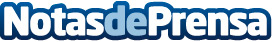 El sector asegurador, decisivo para la inversión sostenible en España  Las aseguradoras tienen una elevada exposición a los criterios ASG como gestoras de activos, como inversores de sus reservas técnicas y como empresas en sí mismas. El Encuentro ISR de Spainsif exploró el papel del sector en el impulso de la inversión sostenible en EspañaDatos de contacto:SPAINSIF678 93 74 46Nota de prensa publicada en: https://www.notasdeprensa.es/el-sector-asegurador-decisivo-para-la Categorias: Finanzas Ecología Seguros Solidaridad y cooperación http://www.notasdeprensa.es